¨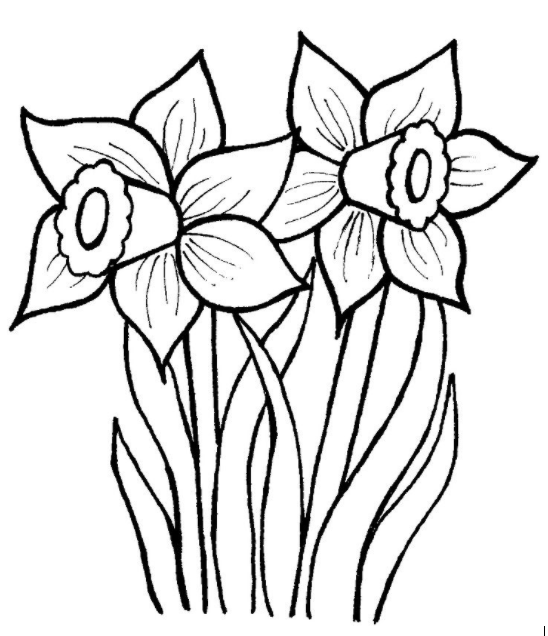 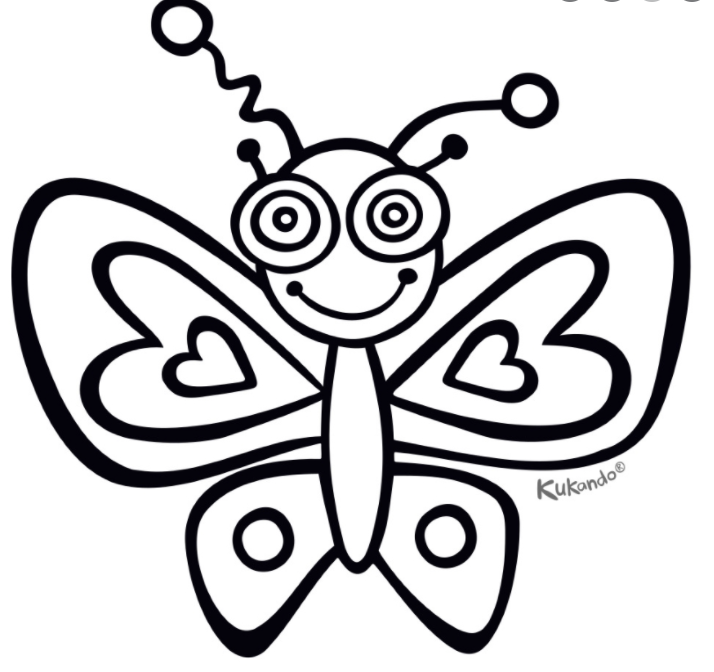 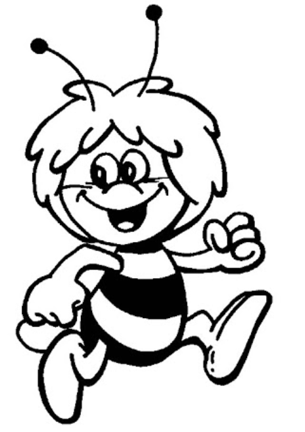 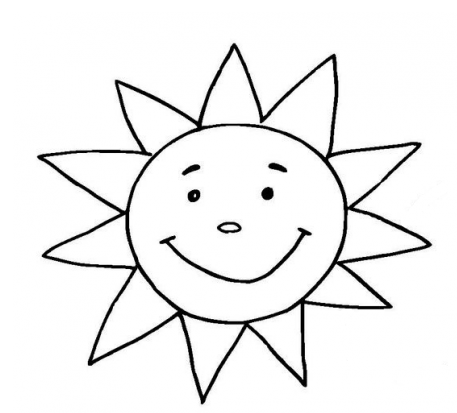 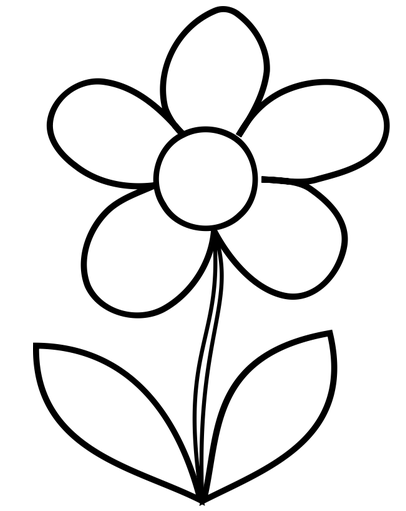 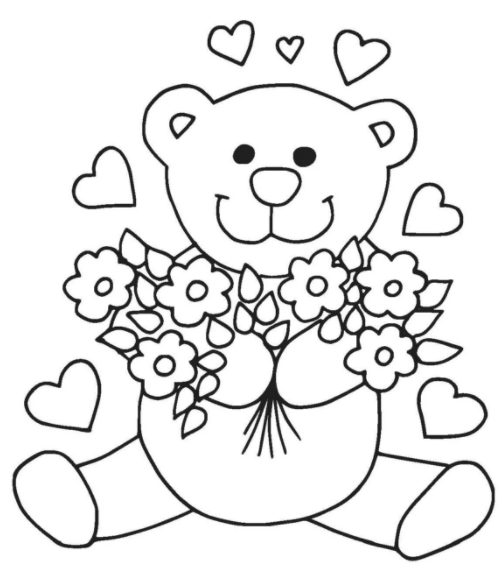 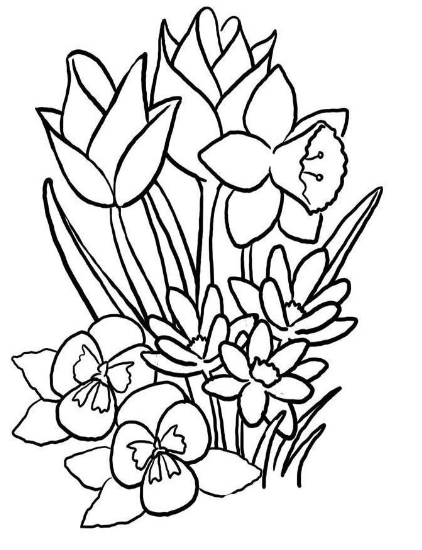 